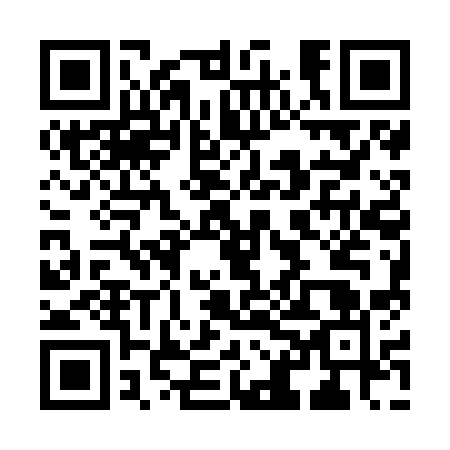 Ramadan times for Mapun, PhilippinesMon 11 Mar 2024 - Wed 10 Apr 2024High Latitude Method: NonePrayer Calculation Method: Muslim World LeagueAsar Calculation Method: ShafiPrayer times provided by https://www.salahtimes.comDateDayFajrSuhurSunriseDhuhrAsrIftarMaghribIsha11Mon5:055:056:1412:163:316:186:187:2312Tue5:055:056:1412:163:316:176:177:2313Wed5:045:046:1412:153:306:176:177:2314Thu5:045:046:1312:153:296:176:177:2215Fri5:035:036:1312:153:296:176:177:2216Sat5:035:036:1212:153:286:176:177:2217Sun5:025:026:1212:143:276:176:177:2218Mon5:025:026:1112:143:276:176:177:2219Tue5:015:016:1112:143:266:176:177:2220Wed5:015:016:1012:133:256:176:177:2221Thu5:015:016:1012:133:246:176:177:2222Fri5:005:006:0912:133:236:176:177:2223Sat4:594:596:0912:133:236:166:167:2224Sun4:594:596:0812:123:226:166:167:2225Mon4:584:586:0812:123:216:166:167:2126Tue4:584:586:0712:123:206:166:167:2127Wed4:574:576:0712:113:196:166:167:2128Thu4:574:576:0612:113:196:166:167:2129Fri4:564:566:0612:113:186:166:167:2130Sat4:564:566:0512:103:176:166:167:2131Sun4:554:556:0512:103:166:166:167:211Mon4:554:556:0412:103:156:156:157:212Tue4:544:546:0412:103:146:156:157:213Wed4:544:546:0312:093:136:156:157:214Thu4:534:536:0312:093:126:156:157:215Fri4:534:536:0212:093:116:156:157:216Sat4:524:526:0212:083:106:156:157:217Sun4:514:516:0112:083:106:156:157:218Mon4:514:516:0112:083:106:156:157:219Tue4:504:506:0012:083:116:156:157:2110Wed4:504:506:0012:073:116:156:157:21